График работы бактерицидного рециркулятора В МКОУ НОШ № 22 №п/пДатаОбъектВремя начала работы рециркулятораВремя окончания работы рециркулятораФИО ответственногоПодпись Приемная(коридор, раздевалка)Класс № 1Класс № 2,столовая зонаСанкомната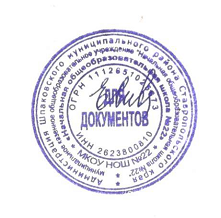 УТВЕРЖДАЮ: Вр.и.о. директора МКОУ НОШ № 22Е.И. Сивальнева«13»  августа  2020 г.